SSchool Education Act 1999Portfolio:Minister for EducationAgency:Department of EducationSchool Education Act 19991999/0362 Nov 1999s. 1 & 2: 2 Nov 1999;Act other than s. 1, 2, 182(3) & 208: 1 Jan 2001 (see s. 2 and Gazette 29 Dec 2000 p. 7904);s. 182(3) & 208: to be proclaimedActs Amendment and Repeal (Financial Sector Reform) Act 1999 s. 1011999/026 (as amended by 2003/074 s. 107(5))29 Jun 1999This amendment is not included because the section it sought to amend had been repealed by 2003/074 s. 107(5) prior to commencementState Superannuation (Transitional and Consequential Provisions) Act 2000 s. 622000/0432 Nov 200017 Feb 2001 (see s. 2(2) and Gazette 16 Feb 2001 p. 903)Labour Relations Reform Act 2002 s. 272002/0208 Jul 200215 Sep 2002 (see s. 2(1) and Gazette 6 Sep 2002 p. 4487)Sentencing Legislation Amendment and Repeal Act 2003 s. 942003/0509 Jul 200315 May 2004 (see s. 2 and Gazette 14 May 2004 p. 1445)Labour Relations Reform (Consequential Amendments) Regulations 2003 r. 21 published in Gazette 15 Aug 2003 p. 3685‑92Labour Relations Reform (Consequential Amendments) Regulations 2003 r. 21 published in Gazette 15 Aug 2003 p. 3685‑92Labour Relations Reform (Consequential Amendments) Regulations 2003 r. 21 published in Gazette 15 Aug 2003 p. 3685‑9215 Sep 2003 (see r. 2)Statutes (Repeals and Minor Amendments) Act 2003 s. 1072003/07415 Dec 200315 Dec 2003 (see s. 2)Reprint 1 as at 3 Sep 2004 (not including 1999/036 s. 182(3) & 208)Reprint 1 as at 3 Sep 2004 (not including 1999/036 s. 182(3) & 208)Reprint 1 as at 3 Sep 2004 (not including 1999/036 s. 182(3) & 208)Reprint 1 as at 3 Sep 2004 (not including 1999/036 s. 182(3) & 208)Children and Community Services Act 2004 Sch. 2 cl. 242004/03420 Oct 20041 Mar 2006 (see s. 2 and Gazette 14 Feb 2006 p. 695)Criminal Procedure and Appeals (Consequential and Other Provisions) Act 2004 s. 802004/08416 Dec 20042 May 2005 (see s. 2 and Gazette 31 Dec 2004 p. 7129 (correction in Gazette 7 Jan 2005 p. 53))Acts Amendment (Higher School Leaving Age and Related Provisions) Act 2005 Pt. 22005/02218 Nov 2005Pt. 2 Div. 1‑2: 18 Nov 2005 (see s. 2(1));Pt. 2 Div. 4: 1 Jan 2006 (see s. 2(3));Pt. 2 Div. 3: 1 Jan 2008 (see s. 2(2))Financial Legislation Amendment and Repeal Act 2006 s. 4, 5(1), 6 & Sch. 1 cl. 1542006/07721 Dec 20061 Feb 2007 (see s. 2(1) and Gazette 19 Jan 2007 p. 137)Reprint 2 as at 16 Mar 2007 (not including 1999/036 s. 182(3) & 208 & 2005/022 Pt. 2 Div. 3)Reprint 2 as at 16 Mar 2007 (not including 1999/036 s. 182(3) & 208 & 2005/022 Pt. 2 Div. 3)Reprint 2 as at 16 Mar 2007 (not including 1999/036 s. 182(3) & 208 & 2005/022 Pt. 2 Div. 3)Reprint 2 as at 16 Mar 2007 (not including 1999/036 s. 182(3) & 208 & 2005/022 Pt. 2 Div. 3)Training Legislation Amendment and Repeal Act 2008 s. 612008/04410 Dec 200810 Jun 2009 (see s. 2(2))Public Sector Reform Act 2010 s. 89 & 1102010/0391 Oct 2010s. 89: 1 Dec 2010 (see s. 2(b) and Gazette 5 Nov 2010 p. 5563);s. 110: 28 Mar 2011 (see s. 2(b) and Gazette 5 Nov 2010 p. 5563)Health, Safety and Civil Liability (Children in Schools and Child Care Services) Act 2011 Pt. 32011/0011 Mar 20111 Jan 2013 (see s. 2(b) and Gazette 14 Dec 2012 p. 6195)Curriculum Council Amendment Act 2011 Pt. 3 Div. 42011/03713 Sep 20111 Mar 2012 (see s. 2(b) and Gazette 28 Feb 2012 p. 841)Education and Care Services National Law (WA) Act 2012 Pt. 4 Div. 72012/01120 Jun 20121 Aug 2012 (see s. 2(c) and Gazette 25 Jul 2012 p. 3411)School Education Amendment Act 2012 Pt. 22012/04629 Nov 2012s. 3 & 5: 29 Nov 2012 (see s. 2(a));Pt. 2 other than s. 3 & 5: 1 Jan 2013 (see s. 2(b))Reprint 3 as at 15 Mar 2013 Reprint 3 as at 15 Mar 2013 Reprint 3 as at 15 Mar 2013 Reprint 3 as at 15 Mar 2013 School Education Amendment Act 2014 Pt. 2 (s. 3‑35)2014/02827 Nov 2014s. 29: 27 Nov 2014 (see s. 2(b));Pt. 2 Div. 1 & 3, other than s. 29: 17 Dec 2014 (see s. 2(c) and Gazette 16 Dec 2014 p. 4759);Pt. 2 Div. 2: 2 Feb 2015 (see s. 2(c) and Gazette 16 Jan 2015 p. 311)Children and Community Services Legislation Amendment and Repeal Act 2015 Pt. 2 Div. 3 Subdiv. 22015/02317 Sep 20151 Jan 2016 (see s. 2(b) and Gazette 15 Dec 2015 p. 5027)Associations Incorporation Act 2015 s. 2282015/0302 Nov 20151 Jul 2016 (see s. 2(b) and Gazette 24 Jun 2016 p. 2291‑2)Reprint 4 as at 19 Feb 2016 (not including 1999/036 s. 182(3) & 208 & 2015/030)Reprint 4 as at 19 Feb 2016 (not including 1999/036 s. 182(3) & 208 & 2015/030)Reprint 4 as at 19 Feb 2016 (not including 1999/036 s. 182(3) & 208 & 2015/030)Reprint 4 as at 19 Feb 2016 (not including 1999/036 s. 182(3) & 208 & 2015/030)Public Health (Consequential Provisions) Act 2016 Pt. 3 Div. 252016/01925 Jul 201624 Jan 2017 (see s. 2(1)(c) and Gazette 10 Jan 2017 p. 165)School Boarding Facilities Legislation Amendment and Repeal Act 2016 Pt. 32016/04128 Nov 20161 Jul 2017 (see s. 2(b) and Gazette 23 Jun 2017 p. 3173)Public Health Amendment (Immunisation Requirements for Enrolment) Act 2019 Pt. 32019/0145 Jul 2019s. 13: 5 Jul 2019 (see s. 2 (a));s. 14‑22: 22 Jul 2019 (see s. 2(b) and Gazette 19 Jul 2019 p. 2841)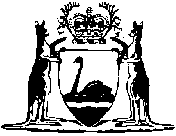 